Lastensuojelu varhaiskasvatuksessa koulutushankkeen 2020-2021 tuotoksia koosteLastensuojelu varhaiskasvatuksessa opintokokonaisuus (10op) toteutui Opetushallituksen rahoittamana Laurea-ammattikorkeakoulussa 2020-2021. Koulutuksen tarkoituksena oli tarjota varhaiskasvatuksen työntekijöille tietoa lastensuojelun toiminnasta sekä valmiuksia toimia tilanteissa, joissa lapsesta ja perheestä herää huoli.Koulutuksen tavoitteena oli lisätä varhaiskasvatuksen henkilöstön tietoa lastensuojelutyöstä, antaa keinoja ja valmiuksia lasten ja perheiden tukemiseen ennalta ehkäisevästi sekä luoda yhteistyötä alueellisten lasten ja perheiden parissa toimivien tahojen kanssa. Koulutus muodostui kahdesta teemasta; Varhaiskasvatus ja lastensuojelullinen huoli 5 op sekä Verkostoyhteistyön kehittäminen 5 op. Keskiössä koulutuksessa olivat lastensuojeluosaamisen syventäminen, moniammatillisen yhteistyön vahvistaminen sekä toimintavalmiuksien saaminen huolen herätessä. Koulutukseen sisältyi video- ja verkkoluentojen lisäksi koulutusmateriaaleja, tehtäviä sekä ohjausta ja vertaisosaamisen jakamista. Lisäksi osallistujat toteuttivat oman työyhteisönsä tarpeista nousevan kehittämistehtävän. Koulutuksen kesto oli 13 kuukautta, jonka aikana seminaareja toteutettiin kolme ja zoom-tapaamisia 11.Lastensuojelullinen huoli oli koulutuksen ensimmäisen osion kantava teema, johon pureuduttiin asiantuntijaluentojen kautta. Lastensuojelua käsiteltiin kattavasti huolen vyöhykkeiden, lastensuojeluilmoituksen, lastensuojelun sosiaalityön sekä perhetyön kautta. Lapsen suojelua sivuttiin myös lapsiin kohdistuvan väkivallan ja kriisityön näkökulmista. Yksi koulutuksen tavoitteista oli vahvistaa moniammatillista yhteistyötä alueellisten lasten ja perheiden parissa toimivien tahojen kanssaKoulutuksen aikana pienryhmien kehittämistehtävissä tuotettiin lastensuojeluun liittyvää uutta tietoa, osaamista tai työvälineitä varhaiskasvatuksen kentälle ja omiin työyhteisöihin. Kehittämistehtävien teemoiksi nousivat perheitä auttavat palvelut, huolen herääminen, monikulttuurinen työskentely, kriisityö, sekä lastensuojelu. Tässä koosteessa on esitelty Lastensuojelu varhaiskasvatuksessa –koulutuksen kehittämistehtäviä, joiden sisällöistä voit lukea lisää koulutuksen blogista Laurea Showcasesta, kts. linkit alla.Kattava kooste oman alueen lapsiperheille suunnatuista julkisen ja kolmannen sektorin palveluista.Miten varhaiskasvatusikäisen lapsen perhettä tuetaan? https://showcase.laurea.fi/opiskelijablogit/lastensuojelu-varhaiskasvatuksessa/2021/miten-varhaiskasvatusikaisen-lapsen-perhetta-tuetaan/#more-30367Esite, johon on koottu kattavasti tietoa varhaiskasvatuksen aloituksesta ja neuvolan palveluista sekä neuvolan ja varhaiskasvatuksen yhteistyöstä. Esite tarjoaa tietoa ja tukea arjen haasteisiin.Arkea kannatellenhttps://showcase.laurea.fi/opiskelijablogit/lastensuojelu-varhaiskasvatuksessa/2021/arkea-kannatellen/#more-29419Opas, joka sisältää tietoa varhaiskasvatuksen yhteistyötahoista. Kehittämistehtävän aikana kartoitettiin lapsiperheille tarjolla olevia palveluita ja tuen muotoja. Kävi ilmi, että eri toimijat tuottavat samanlaisia palveluita, eivätkä välttämättä ole itsekään tietoisia mikä taho olisi ensisijainen auttamaan perhettä tietyssä tilanteessa. Huolen herääminen, varhainen puuttuminen ja lastensuojeluilmoituksen tekeminen varhaiskasvatuksessa https://showcase.laurea.fi/opiskelijablogit/lastensuojelu-varhaiskasvatuksessa/2021/huolen-heraaminen-varhainen-puuttuminen-ja-lastensuojeluilmoituksen-tekeminen-varhaiskasvatuksessa/#more-29318Varhaiskasvatuksen piirissä olevat lapset ja ylipäätään Suomen väestö on moninaisempi ja monikulttuurisempi kuin koskaan aiemmin. Päiväkodin ovella ja porteilla kohtaavat erilaiset kulttuurit ja käsitykset, jotka saattavat herättää ihmetystä. Keskustelukortit, jotka kannustavat varhaiskasvatuksen ammattilaisia jakamaan omia ajatuksiaan ja kokemuksiaan kulttuurien kohtaamisesta, sekä tarjoavat lisätietoa erilaisista perhepalveluista. Keskusteluitujahttps://showcase.laurea.fi/opiskelijablogit/lastensuojelu-varhaiskasvatuksessa/2021/keskusteluituja/Asialista monikulttuuristen perheiden varhaiskasvatuspolun alun helpottamiseksi. Useammalle kielelle käännetyn listan avulla on helppo varmistaa, onko perheillä tarpeeksi tietoa erilaisista päiväkodin arkeen liittyvistä käytänteistä. Varhainen lapsi  – ja perheohjaajan kohdennettu tuki perheillehttps://showcase.laurea.fi/opiskelijablogit/lastensuojelu-varhaiskasvatuksessa/2021/varhainen-lapsi-ja-perheohjaajan-kohdennettu-tuki-perheille/#more-31202Selkokielinen video Vantaan palveluista varhaiskasvatusikäisten lasten perheille. Maahanmuuttajaperheillä ei välttämättä aina ole tarpeeksi tietoa tarjolla olevista palveluista tai heillä on vaikeuksia löytää näiden palvelujen pariin. Kehittämisprosessin tuotoksena syntyi selkokielinen video, joka on ensisijaisesti suunnattu maahanmuuttajaperheille, mutta hyödyttää kaikkia lapsiperheitä. Tietoa puhuttuna – videohttps://showcase.laurea.fi/opiskelijablogit/lastensuojelu-varhaiskasvatuksessa/2021/tietoa-puhuttuna-video-vantaan-palveluista-varhaiskasvatusikaisten-perheille/#more-30426Huolen määrittely koettiin haasteelliseksi kysymykseksi, vaikka se on varhaiskasvatuksessa useasti läsnä. Huolen heräämiseen ei ole yleistä määritelmää vaan se on usein työntekijän subjektiivinen kokemus. Huolen sanoittamiseksi kaivattiin lisää työkaluja, joita kehittämistyön aikana syntyikin useampi. Tukikysymykset huolen muotoilemiseen ja sanoittamiseen. Tukikysymykset herättävät myös pohtimaan, pitääkö huoleen reagoida välittömästi vai voiko tilannetta seurata vielä jonkin aikaa. Kun huoli herää https://showcase.laurea.fi/opiskelijablogit/lastensuojelu-varhaiskasvatuksessa/2021/kun-huoli-heraa/#more-29680Selkeä ohjeistus lastensuojeluilmoituksen laatimisen tueksi. Lomake sisältää selkeät toimintaohjeet, sekä helpottaa huolen puheeksi ottamisen. Huolen herätessähttps://showcase.laurea.fi/opiskelijablogit/lastensuojelu-varhaiskasvatuksessa/2021/huolen-heratessa/#more-31153Perehdytyskansioon liitettävä ohjevihko, joka sisältää kattavasti tietoa huolen vyöhykkeistä, huolen puheeksiotosta, konsultaationumeroista sekä käytännön ohjeet lastensuojeluilmoituksen tekemiseen. Pakko vai velvollisuushttps://showcase.laurea.fi/opiskelijablogit/lastensuojelu-varhaiskasvatuksessa/2021/pakko-vai-velvollisuus/#more-29096Koulutuksen yhtenä tavoitteena oli lastensuojelun ja varhaiskasvatuksen yhteistyön kehittäminen ja lastensuojelutiedon lisääminen. Varhaiskasvatuksen kentällä koetaan, että yhteistyö lastensuojelun kanssa on usein haastavaa ja epätietoisuutta aiheuttaa muun muassa vaitiolovelvollisuus, lastensuojelutyöntekijöiden suuri vaihtuminen ja etenkin epätietoisuus eri tahojen työkäytänteistä.  “Lastensuojelun käsikirja”, jossa selvennetään lastensuojeluilmoituksen tekoa sekä lastensuojelutarpeen selvittämistä. Lapsen hyvinvointi loves dialogihttps://showcase.laurea.fi/opiskelijablogit/lastensuojelu-varhaiskasvatuksessa/2021/lapsen-hyvinvointi-loves-dialogi/#more-31286Vuosikello, jonka avulla voidaan lisätä varhaiskasvatuksen ja sosiaalipalveluiden yhteistyötä ja erilaisia yhteistyökäytänteitä.  “Yhteistyötä! Pysyvyyttä! Jatkuvuutta!”https://showcase.laurea.fi/opiskelijablogit/lastensuojelu-varhaiskasvatuksessa/2021/yhteistyota-pysyvyytta-jatkuvuutta/#more-30522Lomake varhaiskasvatuksen ja lastensuojelun välisen yhteistyön parantamiseksi tilanteissa, joissa perhe on jo lastensuojelun tuen piirissä. Perustiedoilla yhteistyöhönhttps://showcase.laurea.fi/opiskelijablogit/lastensuojelu-varhaiskasvatuksessa/2021/perustiedoilla-yhteistyohon/#more-29809Varhaiskasvatuksen arjessa eteen tulee tilanteita, joissa perhettä on kohdannut kriisi tai suru. Varhaiskasvatuksen työntekijät saattavat olla ensimmäisiä perheen ulkopuolisia tahoja, jotka kohtaavat kriisin kokeneen perheen. Varhaiskasvatuksessa tärkeintä on käsitellä asiaa lapsen kanssa, mutta samalla olisi hyvä saada myös koko perhe oikeanlaisen tuen ja avun piiriin. Tietopaketti kriisistä, sen vaiheista ja kriisin käsittelystä lasten kanssa. Näiden lisäksi tietopakettiin on kerätty kriisitilanteessa auttavia palveluita sekä apua tarjoavia tahoja yhteystietoineen.  Mikä hätänä? - Asiakkaan kohtaaminen ja tukeminenhttps://showcase.laurea.fi/opiskelijablogit/lastensuojelu-varhaiskasvatuksessa/2021/mika-hatana-asiakkaan-kohtaaminen-ja-tukeminen/#more-30298Kaiken kaikkiaan Lastensuojelu varhaiskasvatuksessa -koulutus tarjosi paljon tietoa ja työkaluja, mutta ennen kaikkea varmuutta ja rohkeutta puuttua. Ajankohtaisen asiantuntijatiedon lisäksi merkityksellisenä koettiin keskustelut ja kokemusten jakaminen: samanlaiset kysymykset askarruttivat osallistujia niin isoissa, kuin pienissäkin kunnissa. Suurimmat oivallukset ja parhaat käytänteet ovat jalkautuneet koulutuksen aikana osallistujien työyhteisöihin ja blogin kautta ne leviävät myös laajemman yleisön saataville. Osallistujilta saatujen palautteiden kautta koulutuksen anti nähtiin tärkeänä osana ammatillisen kehittymisen kannalta ja koettiin, että tämänkaltaisella täydennyskoulutuksella on jatkossakin kysyntää ja tarvetta. 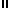 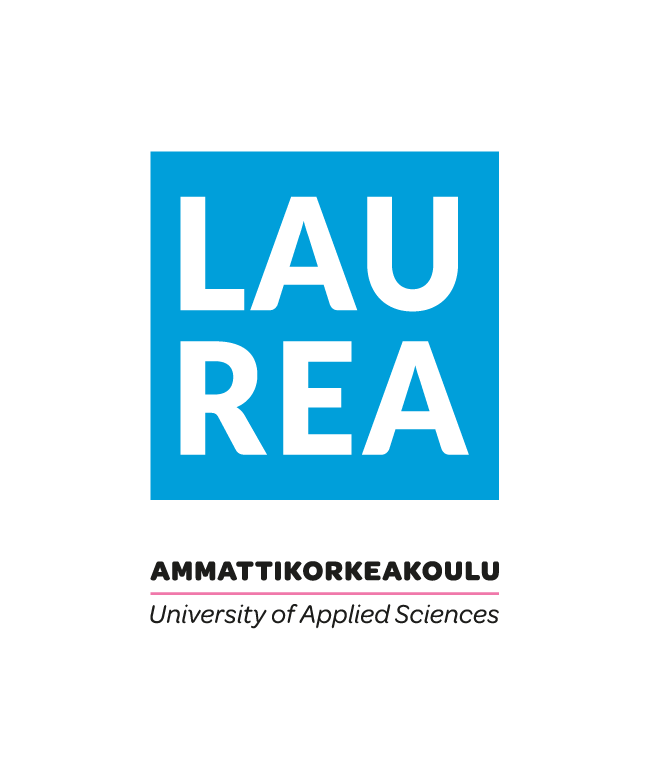 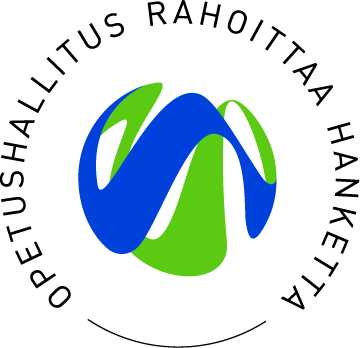 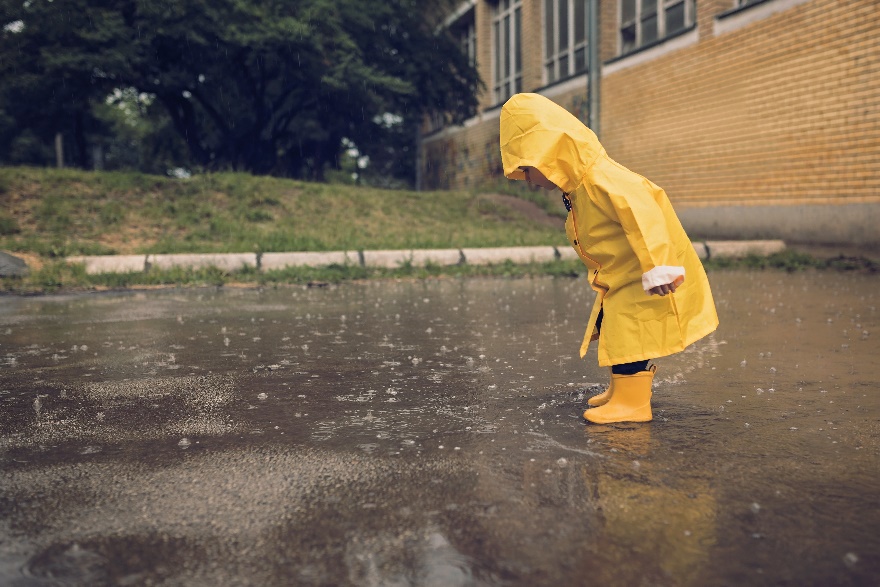 